от 11 марта 2020 года										№ 236О внесении изменений в постановление администрации городского округа город Шахунья Нижегородской области от 26 декабря 2018 года № 1742 «Об утверждении Порядка уведомления руководителем муниципального учреждения городского округа город Шахунья Нижегородской области, учредителем которого является администрация городского округа город Шахунья Нижегородской области, о возникновении личной заинтересованности при исполнении должностных обязанностей, которая приводит или может привести к конфликту интересов»В целях приведения в соответствие с действующим законодательством администрация городского округа город Шахунья Нижегородской области 
п о с т а н о в л я е т:Внести в постановление администрации городского округа город Шахунья Нижегородской области от 26 декабря 2018 года № 1742 «Об утверждении Порядка уведомления руководителем муниципального учреждения городского округа город Шахунья Нижегородской области, учредителем которого является администрация городского округа город Шахунья Нижегородской области, о возникновении личной заинтересованности при исполнении должностных обязанностей, которая приводит или может привести к конфликту интересов» (в редакции постановления от 25.03.2019 
№ 309) (именуемое далее – Постановление) следующие изменения:В наименовании постановления слова «муниципального учреждения» заменить словами «муниципального учреждения и автономной некоммерческой организации».В пункте 1 постановления слова «муниципального учреждения» заменить словами «муниципального учреждения и автономной некоммерческой организации».В пункте 1 Порядка уведомления руководителем муниципального учреждения городского округа город Шахунья Нижегородской области, учредителем которого является администрация городского округа город Шахунья Нижегородской области, о возникновении личной заинтересованности при исполнении должностных обязанностей, которая приводит или может привести к конфликту интересов слова «муниципального учреждения» заменить словами «муниципального учреждения и автономной некоммерческой организации».Настоящее постановление вступает в силу со дня его официального опубликования.Начальнику общего отдела администрации городского округа город Шахунья Нижегородской области обеспечить размещение настоящего постановления на официальном сайте администрации городского округа город Шахунья Нижегородской области.Глава местного самоуправлениягородского округа город Шахунья						          Р.В.Кошелев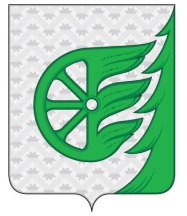 Администрация городского округа город ШахуньяНижегородской областиП О С Т А Н О В Л Е Н И Е